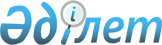 О внесении изменений в решение районного маслихата от 20 декабря 2012 года № С-12/2 "О бюджете района на 2013-2015 годы"
					
			Утративший силу
			
			
		
					Решение Шортандинского районного маслихата Акмолинской области от 25 октября 2013 года № С-21/2. Зарегистрировано Департаментом юстиции Акмолинской области 8 ноября 2013 года № 3876. Утратило силу в связи с истечением срока применения - (письмо Шортандинского районного маслихата Акмолинской области от 31 октября 2014 года № 313)      Сноска. Утратило силу в связи с истечением срока применения - (письмо Шортандинского районного маслихата Акмолинской области от 31.10.2014 № 313).      Примечание РЦПИ.

      В тексте документа сохранена пунктуация и орфография оригинала.

      В соответствии с пунктом 2 статьи 106 Бюджетного кодекса Республики Казахстан от 4 декабря 2008 года, подпунктом 1) пункта 1 статьи 6 Закона Республики Казахстан от 23 января 2001 года «О местном государственном управлении и самоуправлении в Республике Казахстан» Шортандинский районный маслихат РЕШИЛ:



      1. Внести в решение Шортандинского районного маслихата «О бюджете района на 2013-2015 годы» от 20 декабря 2012 года № С-12/2 (зарегистрированное в Реестре государственной регистрации нормативных правовых актов № 3574, опубликованное 19 января 2013 года в районной газете «Вести» и 19 января 2013 года в районной газете «Өрлеу») следующие изменения:



      пункт 1 изложить в новой редакции:



      «1. Утвердить бюджет района на 2013-2015 годы, согласно приложениям 1, 2 и 3 соответственно, в том числе на 2013 год в следующих объемах:



      1) доходы – 2 284 241,9 тысяч тенге, в том числе:



      налоговые поступления – 553 045,5 тысяч тенге;



      неналоговые поступления – 12 278 тысяч тенге;



      поступления от продажи основного капитала – 25 294,5 тысяч тенге;



      поступления трансфертов – 1 693 623,9 тысяч тенге;



      2) затраты – 2 348 540,7 тысяч тенге;



      3) чистое бюджетное кредитование – 14 567,2 тысяч тенге, в том числе:



      бюджетные кредиты – 20 774,2 тысяч тенге;



      погашение бюджетных кредитов – 6 207 тысяч тенге;



      4) сальдо по операциям с финансовыми активами – 21 319 тысяч тенге;



      приобретение финансовых активов – 21 319 тысяч тенге;



      5) дефицит (профицит) бюджета – (-100 185) тысяч тенге;



      6) финансирование дефицита (использование профицита) бюджета – 100 185 тысяч тенге.»;



      пункт 11 исключить;



      приложения 1, 5 к решению районного маслихата «О бюджете района на 2013-2015 годы» от 20 декабря 2012 года № С-12/2 изложить в новой редакции, согласно приложениям 1, 2 настоящего решения.



      2. Настоящее решение вступает в силу со дня государственной регистрации в Департаменте юстиции Акмолинской области и вводится в действие с 1 января 2013 года.      Председатель сессии

      районного маслихата                        В.Волокитин      Секретарь

      районного маслихата                        Г.Скирда      «СОГЛАСОВАНО»      Аким района                                Г.Садвокасова

Приложение 1 к решению      

Шортандинского районного маслихата

№ С-21/2 от 25 октября 2013 года  

Бюджет района на 2013 год

Приложение 2 к решению      

Шортандинского районного маслихата

№ С-21/2 от 25 октября 2013 года  

Бюджетные программы бюджета района на 2013 год в городе, города районного значения, поселка, аула (села), аульного (сельского) округапродолжение таблицыпродолжение таблицы
					© 2012. РГП на ПХВ «Институт законодательства и правовой информации Республики Казахстан» Министерства юстиции Республики Казахстан
				Функциональная группаФункциональная группаФункциональная группаФункциональная группаФункциональная группаСуммаКатегорияКатегорияКатегорияКатегорияКатегорияСуммаФункциональная подгруппаФункциональная подгруппаФункциональная подгруппаФункциональная подгруппаСуммаКлассКлассКлассКлассСуммаАдминистратор бюджетных программАдминистратор бюджетных программАдминистратор бюджетных программСуммаПодклассПодклассПодклассСуммаПрограммаПрограммаСуммаI. Доходы2284241,91Налоговые поступления553045,501Подоходный налог290002Индивидуальный подоходный налог2900003Социальный налог258431,91Социальный налог258431,904Hалоги на собственность241755,61Hалоги на имущество1705053Земельный налог24687,64Hалог на транспортные средства458635Единый земельный налог70005Внутренние налоги на товары, работы и услуги203872Акцизы39863Поступления за использование природных и других ресурсов100004Сборы за ведение предпринимательской и профессиональной деятельности62015Налог на игорный бизнес20007Прочие налоги2001Прочие налоги20008Обязательные платежи, взимаемые за совершение юридически значимых действий и (или) выдачу документов уполномоченными на то государственными органами или должностными лицами32711Государственная пошлина32712Неналоговые поступления1227801Доходы от государственной собственности40961Поступления части чистого дохода государственных предприятий178,65Доходы от аренды имущества, находящегося в государственной собственности3899,47Вознаграждения по кредитам, выданным из государственного бюджета1804Штрафы, пени, санкции, взыскания, налагаемые государственными учреждениями, финансируемыми из государственного бюджета, а также содержащимися и финансируемыми из бюджета (сметы расходов) Национального Банка Республики Казахстан17001Штрафы, пени, санкции, взыскания, налагаемые государственными учреждениями, финансируемыми из государственного бюджета, а также содержащимися и финансируемыми из бюджета (сметы расходов) Национального Банка Республики Казахстан, за исключением поступлений от организаций нефтяного сектора170006Прочие неналоговые поступления64821Прочие неналоговые поступления64823Поступления от продажи основного капитала25294,503Продажа земли и нематериальных активов25294,51Продажа земли25294,54Поступления трансфертов1693623,902Трансферты из вышестоящих органов государственного управления1693623,92Трансферты из областного бюджета1693623,9II. Затраты2348540,701Государственные услуги общего характера1874151Представительные, исполнительные и другие органы, выполняющие общие функции государственного управления166974112Аппарат маслихата района (города областного значения)18575001Услуги по обеспечению деятельности маслихата района (города областного значения)17461003Капитальные расходы государственного органа1114122Аппарат акима района (города областного значения)50285001Услуги по обеспечению деятельности акима района (города областного значения)45348003Капитальные расходы государственного органа4937123Аппарат акима района в городе, города районного значения, поселка, села, сельского округа98114001Услуги по обеспечению деятельности акима района в городе, города районного значения, поселка, села, сельского округа96380,4022Капитальные расходы государственного органа17342Финансовая деятельность2095459Отдел экономики и финансов района (города областного значения)2095003Проведение оценки имущества в целях налогообложения485011Учет, хранение, оценка и реализация имущества, поступившего в коммунальную собственность16109Прочие государственные услуги общего характера18346459Отдел экономики и финансов района (города областного значения)18346001Услуги по реализации государственной политики в области формирования и развития экономической политики, государственного планирования, исполнения бюджета и управления коммунальной собственностью района (города областного значения)1834602Оборона74441Военные нужды1444122Аппарат акима района (города областного значения)1444005Мероприятия в рамках исполнения всеобщей воинской обязанности14442Организация работы по чрезвычайным ситуациям6000122Аппарат акима района (города областного значения)6000006Предупреждение и ликвидация чрезвычайных ситуаций масштаба района (города областного значения)600003Общественный порядок, безопасность, правовая, судебная, уголовно-исполнительная деятельность6709Прочие услуги в области общественного порядка и безопасности670458Отдел жилищно-коммунального хозяйства, пассажирского транспорта и автомобильных дорог района (города областного значения)670021Обеспечение безопасности дорожного движения в населенных пунктах67004Образование1444427,11Дошкольное воспитание и обучение218202464Отдел образования района (города областного значения)218202009Обеспечение деятельности организаций дошкольного воспитания и обучения120871040Реализация государственного образовательного заказа в дошкольных организациях образования973312Начальное, основное среднее и общее среднее образование1149195,8464Отдел образования района (города областного значения)1149195,8003Общеобразовательное обучение1115822,8006Дополнительное образование для детей333739Прочие услуги в области образования77029,3464Отдел образования района (города областного значения)73960001Услуги по реализации государственной политики на местном уровне в области образования5326004Информатизация системы образования в государственных учреждениях образования района (города областного значения)3700005Приобретение и доставка учебников, учебно-методических комплексов для государственных учреждений образования района (города областного значения)10500015Ежемесячная выплата денежных средств опекунам (попечителям) на содержание ребенка-сироты (детей-сирот), и ребенка (детей), оставшегося без попечения родителей14247020Обеспечение оборудованием, программным обеспечением детей-инвалидов, обучающихся на дому4516067Капитальные расходы подведомственных государственных учреждений и организаций35671467Отдел строительства района (города областного значения)3069,3037Строительство и реконструкция объектов образования3069,306Социальная помощь и социальное обеспечение62707,32Социальная помощь46127,3123Аппарат акима района в городе, города районного значения, поселка, села, сельского округа5300,8003Оказание социальной помощи нуждающимся гражданам на дому5300,8451Отдел занятости и социальных программ района (города областного значения)40826,5002Программа занятости14015004Оказание социальной помощи на приобретение топлива специалистам здравоохранения, образования, социального обеспечения, культуры, спорта и ветеринарии в сельской местности в соответствии с законодательством Республики Казахстан5712005Государственная адресная социальная помощь367,6007Социальная помощь отдельным категориям нуждающихся граждан по решениям местных представительных органов10308010Материальное обеспечение детей-инвалидов, воспитывающихся и обучающихся на дому511,5016Государственные пособия на детей до 18 лет4903,8017Обеспечение нуждающихся инвалидов обязательными гигиеническими средствами и предоставление услуг специалистами жестового языка, индивидуальными помощниками в соответствии с индивидуальной программой реабилитации инвалида4326,6023Обеспечение деятельности центров занятости населения6829Прочие услуги в области социальной помощи и социального обеспечения16580451Отдел занятости и социальных программ района (города областного значения)16580001Услуги по реализации государственной политики на местном уровне в области обеспечения занятости и реализации социальных программ для населения16323011Оплата услуг по зачислению, выплате и доставке пособий и других социальных выплат25707Жилищно-коммунальное хозяйство175112,71Жилищное хозяйство27977,3458Отдел жилищно-коммунального хозяйства, пассажирского транспорта и автомобильных дорог района (города областного значения)9128,9004Обеспечение жильем отдельных категорий граждан6620041Ремонт и благоустройство объектов в рамках развития сельских населенных пунктов по Дорожной карте занятости 20202508,9464Отдел образования района (города областного значения)1244,7026Ремонт объектов в рамках развития сельских населенных пунктов по Дорожной карте занятости 20201244,7467Отдел строительства района (города областного значения)17603,7003Проектирование, строительство и (или) приобретение жилья коммунального жилищного фонда14828,8004Проектирование, развитие, обустройство и (или) приобретение инженерно-коммуникационной инфраструктуры835,9072Строительство и (или) приобретение служебного жилища и развитие и (или) приобретение инженерно-коммуникационной инфраструктуры в рамках Дорожной карты занятости 202019392Коммунальное хозяйство136437123Аппарат акима района в городе, города районного значения, поселка, села, сельского округа709014Организация водоснабжения населенных пунктов709458Отдел жилищно-коммунального хозяйства, пассажирского транспорта и автомобильных дорог района (города областного значения)40080012Функционирование системы водоснабжения и водоотведения33080028Развитие коммунального хозяйства7000467Отдел строительства района (города областного значения)95648058Развитие системы водоснабжения и водоотведения в сельских населенных пунктах956483Благоустройство населенных пунктов10698,4123Аппарат акима района в городе, города районного значения, поселка, села, сельского округа10698,4008Освещение улиц населенных пунктов4517,5009Обеспечение санитарии населенных пунктов3209,9010Содержание мест захоронений и погребение безродных60011Благоустройство и озеленение населенных пунктов2911467Отдел строительства района (города областного значения)0007Развитие благоустройства городов и населенных пунктов008Культура, спорт, туризм и информационное пространство107816,91Деятельность в области культуры39334455Отдел культуры и развития языков района (города областного значения)39334003Поддержка культурно-досуговой работы393342Спорт8313,8465Отдел физической культуры и спорта района (города областного значения)5263,2006Проведение спортивных соревнований на районном (города областного значения) уровне2588007Подготовка и участие членов сборных команд района (города областного значения) по различным видам спорта на областных спортивных соревнованиях2675,2467Отдел строительства района (города областного значения)3050,6008Развитие объектов спорта и туризма3050,63Информационное пространство37393455Отдел культуры и развития языков района (города областного значения)28550006Функционирование районных (городских) библиотек24589007Развитие государственного языка и других языков народа Казахстана3961456Отдел внутренней политики района (города областного значения)8843002Услуги по проведению государственной информационной политики через газеты и журналы88439Прочие услуги по организации культуры, спорта, туризма и информационного пространства22776,1455Отдел культуры и развития языков района (города областного значения)8012001Услуги по реализации государственной политики на местном уровне в области развития языков и культуры4953032Капитальные расходы подведомственных государственных учреждений и организаций3059456Отдел внутренней политики района (города областного значения)8486,1001Услуги по реализации государственной политики на местном уровне в области информации, укрепления государственности и формирования социального оптимизма граждан6754,1003Реализация мероприятий в сфере молодежной политики723006Капитальные расходы государственного органа1009465Отдел физической культуры и спорта района (города областного значения)6278001Услуги по реализации государственной политики на местном уровне в сфере физической культуры и спорта627810Сельское, водное, лесное, рыбное хозяйство, особо охраняемые природные территории, охрана окружающей среды и животного мира, земельные отношения220797,11Сельское хозяйство26575,9459Отдел экономики и финансов района (города областного значения)8397099Реализация мер по оказанию социальной поддержки специалистов8397462Отдел сельского хозяйства района (города областного значения)9988,5001Услуги по реализации государственной политики на местном уровне в сфере сельского хозяйства9834,5006Капитальные расходы государственного органа154473Отдел ветеринарии района (города областного значения)8190,4001Услуги по реализации государственной политики на местном уровне в сфере ветеринарии6090,4007Организация отлова и уничтожения бродячих собак и кошек600010Проведение мероприятий по идентификации сельскохозяйственных животных15006Земельные отношения170377,2463Отдел земельных отношений района (города областного значения)170377,2001Услуги по реализации государственной политики в области регулирования земельных отношений на территории района (города областного значения)5287,2004Организация работ по зонированию земель2570007Капитальные расходы государственного органа133039Возмещение убытков землепользователей или собственникам земельных участков при принудительном отчуждении земельных участков для создания зеленой зоны города Астаны1623879Прочие услуги в области сельского, водного, лесного, рыбного хозяйства, охраны окружающей среды и земельных отношений23844473Отдел ветеринарии района (города областного значения)23844011Проведение противоэпизоотических мероприятий2384411Промышленность, архитектурная, градостроительная и строительная деятельность153962Архитектурная, градостроительная и строительная деятельность15396467Отдел строительства района (города областного значения)6587001Услуги по реализации государственной политики на местном уровне в области строительства6003017Капитальные расходы государственного органа584468Отдел архитектуры и градостроительства района (города областного значения)8809001Услуги по реализации государственной политики в области архитектуры и градостроительства на местном уровне4640003Разработка схем градостроительного развития территории района и генеральных планов населенных пунктов4000004Капитальные расходы государственного органа16912Транспорт и коммуникации85475,11Автомобильный транспорт81415,1123Аппарат акима района в городе, города районного значения, поселка, села, сельского округа4967013Обеспечение функционирования автомобильных дорог в городах районного значения, поселках, аулах (селах), аульных (сельских) округах4967458Отдел жилищно-коммунального хозяйства, пассажирского транспорта и автомобильных дорог района (города областного значения)76448,1023Обеспечение функционирования автомобильных дорог9648,1045Капитальный и средний ремонт автомобильных дорог районного значения и улиц населенных пунктов668009Прочие услуги в сфере транспорта и коммуникаций4060458Отдел жилищно-коммунального хозяйства, пассажирского транспорта и автомобильных дорог района (города областного значения)4060037Субсидирование пассажирских перевозок по социально-значимым городским (сельским), пригородным и внутрирайонным сообщениям406013Прочие35178,53Поддержка предпринимательской деятельности и защита конкуренции5164,5469Отдел предпринимательства района (города областного значения)5164,5001Услуги по реализации государственной политики на местном уровне в области развития предпринимательства и промышленности5135004Капитальные расходы государственного органа29,59Прочие30014123Аппарат акима района в городе, города районного значения, поселка, села, сельского округа23058040Реализация мер по содействию экономическому развитию регионов в рамках Программы «Развитие регионов»23058458Отдел жилищно-коммунального хозяйства, пассажирского транспорта и автомобильных дорог района (города областного значения)6956001Услуги по реализации государственной политики на местном уровне в области жилищно-коммунального хозяйства, пассажирского транспорта и автомобильных дорог6371013Капитальные расходы государственного органа585459Отдел экономики и финансов района (города областного значения)0012Резерв местного исполнительного органа района (города областного значения)014Обслуживание долга181Обслуживание долга18459Отдел экономики и финансов района (города областного значения)18021Обслуживание долга местных исполнительных органов по выплате вознаграждений и иных платежей по займам из областного бюджета1815Трансферты60831Трансферты6083459Отдел экономики и финансов района (города областного значения)6083006Возврат неиспользованных (недоиспользованных) целевых трансфертов6083IІІ. Чистое бюджетное кредитование14567,2Бюджетные кредиты20774,210Сельское, водное, лесное, рыбное хозяйство, особо охраняемые природные территории, охрана окружающей среды и животного мира, земельные отношения20774,21Сельское хозяйство20774,2459Отдел экономики и финансов района (города областного значения)20774,2018Бюджетные кредиты для реализации мер социальной поддержки специалистов20774,25Погашение бюджетных кредитов620701Погашение бюджетных кредитов62071Погашение бюджетных кредитов, выданных из государственного бюджета6207ІV. Сальдо по операциям с финансовыми активами21319Приобретение финансовых активов2131913Прочие213199Прочие21319458Отдел жилищно-коммунального хозяйства, пассажирского транспорта и автомобильных дорог района (города областного значения)21319065Формирование или увеличение уставного капитала юридических лиц21319V. Дефицит бюджета-100185VI. Финансирование дефицита бюджета100185Функциональная группаФункциональная группаФункциональная группаФункциональная группаФункциональная группаСуммаФункциональная подгруппаФункциональная подгруппаФункциональная подгруппаФункциональная подгруппаСуммаАдминистратор бюджетных программАдминистратор бюджетных программАдминистратор бюджетных программСуммаПрограммаПрограммаСуммаНаименованиеСумма123456II. Затраты142847,201Государственные услуги общего характера981141Представительные, исполнительные и другие органы, выполняющие общие функции государственного управления98114123Аппарат акима района в городе, города районного значения, поселка, села, сельского округа98114001Услуги по обеспечению деятельности акима района в городе, города районного значения, поселка, села, сельского округа96380,4022Капитальные расходы государственного органа173406Социальная помощь и социальное обеспечение5300,82Социальная помощь5300,8123Аппарат акима района в городе, города районного значения, поселка, села, сельского округа5300,8003Оказание социальной помощи нуждающимся гражданам на дому5300,807Жилищно-коммунальное хозяйство11407,42Коммунальное хозяйство709123Аппарат акима района в городе, города районного значения, поселка, села, сельского округа709014Организация водоснабжения населенных пунктов7093Благоустройство населенных пунктов10698,4123Аппарат акима района в городе, города районного значения, поселка, села, сельского округа10698,4008Освещение улиц населенных пунктов4517,5009Обеспечение санитарии населенных пунктов3209,9010Содержание мест захоронений и погребение безродных60011Благоустройство и озеленение населенных пунктов291112Транспорт и коммуникации49671Автомобильный транспорт4967123Аппарат акима района в городе, города районного значения, поселка, села, сельского округа4967013Обеспечение функционирования автомобильных дорог в городах районного значения, поселках, аулах (селах), аульных (сельских) округах496713Прочие230589Прочие23058123Аппарат акима района в городе, города районного значения, поселка, села, сельского округа23058040Реализация мер по содействию экономическому развитию регионов в рамках Программы «Развитие регионов»23058Аппарат акима поселка ШортандыСуммаАппарат акима поселка ЖолымбетСуммаАппарат акима Петровского сельского округаСуммаАппарат акима Андреевского сельского округаСуммаАппарат акима Новокубанского сельского округаСумма789101127921,516350,79746,78603,710108,512762,510090,77776,77151,78001,512762,510090,77776,77151,78001,512762,510090,77776,77151,78001,512612,59940,77626,76983,77851,51501501501681501210,5143703022571210,5143703022571210,5143703022571210,5143703022578118,511000007090000709000070900007409,511000007409,511000003355,54820001261440000600000273317800013402636002002001340263600200200134026360020020013402636002002004490346013709501650449034601370950165044903460137095016504490346013709501650Аппарат акима Новоселовского сельского округаСуммаАппарат акима Раевского сельского округаСуммаАппарат акима Дамсинского сельского округаСуммаАппарат акима аульного округа БектауСуммаАппарат акима Пригородного сельского округаСуммаАппарат акима аульного округа БозайгырСумма1213141516177219,89274,223618,210199,78145,811658,45940,87437,916850,37855,76542,87703,45940,87437,916850,37855,76542,87703,45940,87437,916850,37855,76542,87703,45790,87437,916484,77705,76392,87553,41500365,6150150150259296,3277544153565259296,3277544153565259296,3277544153565259296,3277544153565002098,90090000000000000000000002098,90090002098,90090005900090001508,9000000000000000040076420060040004007642006004000400764200600400040076420060040010201140362816008502900102011403628160085029001020114036281600850290010201140362816008502900